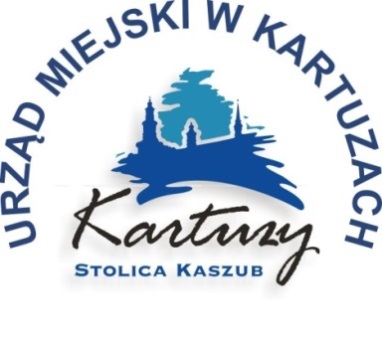 WNIOSEKo przyznanie dotacji celowej na usuwanie wyrobów zawierających azbest 
z terenu Gminy Kartuzy na 2024 rok(UWAGA: formularz wniosku pobierany z urzędu może być drukowany dwustronnie – należy sprawdzić ten fakt przed wypełnieniem wniosku)WNIOSKODAWCA (czyli właściciel nieruchomości – należy podać wszystkich właścicieli nieruchomości)I.………………………………………………………………………………………………................../imię i nazwisko/…………………………………………………………………………………………………………………………………………………………………………………………………………………………/adres zamieszkania/……………………………..		…………………………………	………………………………..(PESEL – pole obowiązkowe)			/tel. kontaktowy/		/adres e-mail/II. (wypełnić, tylko w przypadku jeżeli istnieje inny właściciel nieruchomości)……………………………………………………………………………………………………………/imię i nazwisko/……………………………………………………………………………………………………………/adres zamieszkania/………………………………	…………………………………………… …………………………(PESEL - pole obowiązkowe)					/tel. kontaktowy/		/adres e-mail/Jestem rolnikiem (wstawić x we właściwej kratce).       TAK       NIEJestem przedsiębiorcą (wstawić x we właściwej kratce).       TAK       NIEUWAGA: WYPEŁNIAJĄ TYLKO ROLNICY I PRZEDSIĘBIORCYNr PKD…………………………………….NIP…………………………………………2. UPOWAŻNIENIE (wypełnić tylko w przypadku, gdy w imieniu właściciela nieruchomości wniosek składa inna osoba, tj. osoba upoważniona – pełnomocnictwo TRZEBA wówczas załączyć
do wniosku) ………………………………………………………………………………………………………………………/imię i nazwisko upoważnionego/Dane kontaktowe upoważnionego:Ulica………………………………….               Nr domu/mieszkania…………………………….Miejscowość……………………………………..        Kod pocztowy……………………………………Nr tel……………………………………………           adres e-mail………………………………………Zwracam się z wnioskiem o dofinansowanie do:transportu, zabezpieczania i unieszkodliwienia odpadów zawierających azbest z powierzchni ……………………….m2 dachu/elewacji/inne(jakie)…………………………….*budynku mieszkalnego/gospodarskiego/inne(jakie)**………………przy ul……………………………….
nr domu……………… w miejscowości………………………….., 
działka nr ew. gruntu…………………………………………Wyrażam także chęć demontażu (tj. zdjęcia/usunięcia), przez Gminę, azbestu z ww. budynku (zaznaczyć x przy wybranej opcji):     TAK      NIEUWAGA: - w przypadku wybrania opcji TAK – zdjęcie (demontaż) azbestu może wykonać wyłącznie podmiot wybrany przez Gminę. W sytuacji, gdy demontaż będzie wykonywany przez Wnioskodawcę bądź podmiot działający na zlecenie Wnioskodawcy  - Gmina nie zwraca kosztów wykonania usługi - w przypadku wybrania opcji NIE Gmina zleci wyłącznie odbiór, zabezpieczenie i transport azbestu do miejsca unieszkodliwienia, bez jego demontażu.* podać nazwę elementu zawierającego azbest (w przypadku demontażu powierzchni innej niż dach czy elewacja),** właściwe podkreślić.2. Ocena stanu i możliwości bezpiecznego użytkowania wyrobów zawierających azbest – przeczytać instrukcję poniżej przed wypełnieniem:proszę zaznaczyć tylko 1 właściwą odpowiedź z pogrubionych poszczególnych części poprzez przepisanie punktów z kolumny 3 „Punkty” do kolumny 4 „Ocena”). Na koniec proszę wpisać ogólną liczbę punktów i odpowiadający im stopień pilności (punkty i stopień pilności podano pod tabelą).OBJAŚNIENIA DO TABELI:Stopień pilności I	od 120 punktówwymagane pilnie usunięcie (wymiana na wyrób bezazbestowy) lub zabezpieczenieStopień pilności II	od 95 do 115 punktówwymagana ponowna ocena w terminie do 1 rokuStopień pilności III	do 90 punktówwymagana ponowna ocena w terminie do 5 latUWAGA: PROSZĘ O DOKŁADNE ZAPOZNANIE SIĘ Z TREŚCIĄ PONIŻSZEGO OŚWIADCZENIA PRZED PODPISANIEMOŚWIADCZAM, ŻE:- mam świadomość, że złożenie wniosku nie jest równoznaczne z uzyskaniem dofinansowania, a w przypadku wyczerpania lub braku środków, dofinansowanie nie zostanie udzielone,- zgadzam się na udostępnienie gruntu, na którym zlokalizowany jest obiekt objęty zadaniem, celem wykonania zadania (demontaż i odbiór azbestu) przez firmę wybraną przez Gminę Kartuzy, na czas wykonywanych prac (jednak nie później niż do 31 grudnia 2024 r.), - wyliczona we wniosku powierzchnia odpadów azbestowych do usunięcia została oszacowana rzetelnie i otrzymana wielkość stanowi rzeczywistą powierzchnię wyrobu do usunięcia; 
- w przypadku niedoszacowania powierzchni wyrobów azbestowych do usunięcia, mam świadomość, że Gmina Kartuzy, przy braku środków finansowych, może odmówić realizacji zadania,- w przypadku zamiaru wycofania się z realizacji zadania niezwłocznie powiadomię 
o tym pisemnie Urząd:pocztą tradycyjną na adres: ul. Hallera 1, 83-300 Kartuzy lub na adres e-mail: gmina@poczta.kartuzy.pl (należy podać imię, nazwisko i adres wnioskującego).Klauzula informacyjna dot. przetwarzania danych osobowych:Na podstawie art. 13 ust. 1 i 2 Rozporządzenia Parlamentu Europejskiego i Rady (UE) 2016/679 z 27 kwietnia 2016 r. w sprawie ochrony osób fizycznych w związku z przetwarzaniem danych osobowych i w sprawie swobodnego przepływu takich danych oraz uchylenia dyrektywy 95/46/WE (Dz.U.UE.L. z 2016r. Nr 119, s.1 ze zm.) - dalej: „RODO” informuję, że:Administratorem Państwa danych jest Burmistrz Kartuz, z siedzibą w Kartuzach, ul. Gen. Józefa Hallera 1, tel.: 58 69 45 200, adres email: gmina@poczta.kartuzy.plAdministrator wyznaczył Inspektora Ochrony Danych, z którym mogą się Państwo kontaktować we wszystkich sprawach dotyczących przetwarzania danych osobowych za pośrednictwem adresu email: inspektor@cbi24.pl lub pisemnie na adres Administratora. Państwa dane osobowe będą przetwarzane w celu realizacji praw oraz obowiązków wynikających z przepisów prawa (art. 6 ust. 1 lit. c RODO) oraz w celu możliwości wykonywania przez Burmistrza Kartuz ustawowych zadań publicznych określonych w ustawie z dnia 8 marca 1990 r. o samorządzie gminnym, jak również w innych regulacjach, w zakresie wykonania wnioskowanego zadania.Państwa dane osobowe będą przetwarzane przez okres niezbędny do realizacji ww. celu z uwzględnieniem okresów przechowywania określonych w przepisach szczególnych, 
w tym przepisów archiwalnych. Państwa dane nie będą przetwarzane w sposób zautomatyzowany, w tym nie będą podlegać profilowaniu.Administrator nie ma zamiaru przekazywania danych osobowych do państwa trzeciego lub do organizacji międzynarodowych. W związku z przetwarzaniem Państwa danych osobowych, przysługują Państwu następujące prawa:prawo dostępu do swoich danych oraz otrzymania ich kopii;prawo do sprostowania (poprawiania) swoich danych osobowych;prawo do ograniczenia przetwarzania danych osobowych;prawo wniesienia skargi do Prezesa Urzędu Ochrony Danych Osobowych 
(ul. Stawki 2, 00-193 Warszawa), w sytuacji, gdy uzna Pani/Pan, że przetwarzanie danych osobowych narusza przepisy ogólnego rozporządzenia o ochronie danych osobowych (RODO);Podanie przez Państwa danych osobowych jest obowiązkowe. Nieprzekazanie danych skutkować będzie brakiem realizacji celu, o którym mowa w punkcie 3.Państwa dane mogą zostać przekazane jednostkom organizacyjnym i pomocniczym Gminy (np. szkołom, sołectwom),  urzędom, policji, prokuraturze, sądom, ABW, CBA, NIK, organom kontroli, WFOŚiGW, NFOŚiGW, agencjom rządowym, podmiotom zewnętrznym na podstawie umowy powierzenia przetwarzania danych osobowych, a także podmiotom lub organom uprawnionym na podstawie przepisów prawa.…………………………							…………………………………     /miejscowość, data/						              /podpis I wnioskodawcy/	…………………………							…………………………………     /miejscowość, data/						              /podpis II wnioskodawcy/	Wykaz załącznikówkopia dokumentu potwierdzającego tytuł prawny do nieruchomości (np. wypis  
z księgi wieczystej, akt notarialny itp.),    	2. dokumentacja fotograficzna wyrobów azbestowych (nie dotyczy zadania zabezpieczenie, transport i unieszkodliwienie wyrobów azbestowych, tj. bez demontażu poszycia z azbestu)     	3.   zgoda współwłaściciela nieruchomości na udział w konkursie i realizację zadania (jeżeli jest więcej niż 1 właściciel)W przypadku ustanowienia pełnomocnika należy przedłożyć osobno treść upoważnienia. Upoważnienie powinno, oprócz wskazania osoby, zawierać datę, dokładny opis czynności objętych upoważnieniem/pełnomocnictwem oraz termin jego obowiązywania.			Ogólne warunki udziału w konkursie- w przypadku realizacji zadania polegającego na transporcie i utylizacji azbestu, należy zabezpieczyć azbest i znakować napisem „UWAGA AZBEST”. Zabezpieczony azbest należy składować w sposób umożliwiający ich odbiór przez firmę wykonującą usługę na zlecenie Gminy Kartuzy (umożliwić dojazd i odbiór przez samochód ciężarowy), tzn. nie składować palet w pomieszczeniach, na tyłach budynku bez możliwości dojazdu większych samochodów, na terenach podmokłych, w miejscach oddalonych od dróg 
i dojazdów itp.,- zabezpieczenie dachu należy do właściciela nieruchomości. Gmina Kartuzy nie odpowiada za szkody wyrządzone na skutek niezabezpieczonego, po demontażu, dachu i nie pokrywa kosztów zabezpieczenia dachu po demontażu,- należy współpracować z firmą wykonującą usługę na zlecenie Gminy Kartuzy, w zakresie ustalenia harmonogramu wykonywanych prac. Brak współpracy może skutkować wykreśleniem z listy ubiegających się o dotację.						…………………………………………..							(podpis beneficjenta)Grupa Rodzaj i stan wyrobu Punkty Ocena1 2 3 4I Sposób zastosowania azbestu1 Powierzchnia pokryta masą natryskową z azbestem (torkret)  302 Tynk zawierający azbest 303 Lekkie płyty izolacyjne z azbestem (ciężar obj. < 1 000 kg/m3)  254 Pozostałe wyroby z azbestem (np. pokrycia dachowe, elewacyjne)  10II Struktura powierzchni wyrobu z azbestem5 Duże uszkodzenia powierzchni, naruszona struktura włókien 606 Niewielkie uszkodzenia powierzchni (rysy, odpryski, załamania), naruszona struktura włókien 307 Ścisła struktura włókien przy braku warstwy zabezpieczającej lub jej dużych ubytkach 158 Warstwa zabezpieczająca bez uszkodzeń 0III Możliwość uszkodzenia powierzchni wyrobu z azbestem9 Wyrób jest przedmiotem jakichś prac 3010 Wyrób bezpośrednio dostępny (do wysokości 2 m)  1511 Wyrób narażony na uszkodzenia mechaniczne 1012 Wyrób narażony na wstrząsy i drgania lub czynniki atmosferyczne 1013 Wyrób nie jest narażony na wpływy zewnętrzne 0IV Miejsce usytuowania wyrobu w stosunku do pomieszczeń użytkowych14 Bezpośrednio w pomieszczeniu 3015 Za zawieszonym, nieszczelnym sufitem lub innym pokryciem 2516 W systemie wywietrzania pomieszczenia (kanały wentylacyjne)  2517 Na zewnątrz obiektu (np. tynk)  2018 Elementy obiektu (np. osłony balkonowe, filarki międzyokienne)  1019 Za zawieszonym szczelnym sufitem lub innym pokryciem, ponad pyłoszczelną powierzchnią lub poza szczelnym kanałem wentylacyjnym 520 Bez kontaktu z pomieszczeniem (np. na dachu odizolowanym od pomieszczeń mieszkalnych)  0V Wykorzystanie miejsca/obiektu/urządzenia budowlanego/instalacji przemysłowej21 Regularne przez dzieci, młodzież lub sportowców 4022 Stałe lub częste (np. zamieszkanie, miejsce pracy)  3023 Czasowe (np. domki rekreacyjne)  1524 Rzadkie (np. strychy, piwnice, komórki)  525 Nieużytkowane (np. opuszczone zabudowania mieszkalne lub gospodarskie, wyłączone z użytkowania obiekty, urządzenia lub instalacje)  0SUMA PUNKTÓW OCENYSUMA PUNKTÓW OCENYSUMA PUNKTÓW OCENYSTOPIEŃ PILNOŚCISTOPIEŃ PILNOŚCISTOPIEŃ PILNOŚCI